
The 6th  International Cartoon Contest ALEKSANDAR KLAS 2019A. Participation.

The competition is open to all cartoonists of the world regardless of nationality, religion, age, sex and education.
 B. The theme of the competition.
 FREE.C. Sending cartoons.Accepting exclusively original works and signed digital prints. Papers should not have been previously awarded. Sends the maximum 5. cartoons A4. In addition to the works send a photo, Curriculum Vitae (CV), and on the back of the works basic information (name, surname, address, e-mail address and telephone number).

Works can be sent only by post to the following address:

ILUSTROVANA POLITIKA
Cetinjska 1
11000 Beograd
SerbiaD. Deadline
Cartoons will be accepted until  September 15, 2019.E. Awards.

FIRST PRIZE: 500 euros, diploma and catalogue.SECOND PRIZE: 300 euros, diploma and catalogue.THIRD PRIZE: 200 euros, diploma and catalogue.Will be allocated 5 diplomas.F. Exhibition

The award ceremony and exhibition will be held in Belgrade for a day ILUSTROVANA POLITIKA magazine in November 11, 2019ssss.G. Catalog.All cartoonists whose cartoons are selected in the catalog will receive PDF version of the catalog.H. Other ProvisionsArrived works remain the property of ILUSTROVANA POLITIKA magazine. The organizers reserve the right to use them without financial compensation to the authors. By entering the contest is considered that the authors accept the proposition as a whole.Špiro Radulović Editor of competitioncartoonistspirorad@gmail.com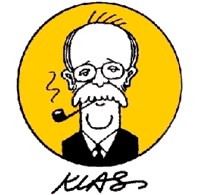 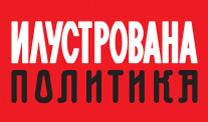 